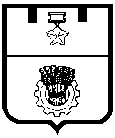 ВОЛГОГРАДСКая городская думаРЕШЕНИЕ400066, г. Волгоград, ул. Советская, 9                                                                           тел. (8442) 33-26-55, факс (8442) 55-17-13от 30.10.2013 № 4/57О внесении изменений в Положение о комиссии по соблюдению требований к служебному поведению муниципальных служащих Волгоградской городской Думы и урегулированию конфликта интересов, утвержденное решением Волгоградской городской Думы от 07.09.2011 № 49/1503 «Об утверждении Положения о комиссии по соблюдению требований к служебному поведению муниципальных служащих Волгоградской городской Думы и урегулированию конфликта интересов» (в редакции на 19.06.2013)В соответствии с Федеральным законом от 06 октября 2003 г. № 131-ФЗ «Об общих принципах организации местного самоуправления в Россий-                 ской Федерации» (в редакции на 22.10.2013), руководствуясь Уставом города-героя Волгограда, Волгоградская городская ДумаРЕШИЛА:1. Внести в Положение о комиссии по соблюдению требований к служебному поведению муниципальных служащих Волгоградской городской Думы и урегулированию конфликта интересов, утвержденное решением Волгоградской городской Думы от 07.09.2011 № 49/1503 «Об утверждении Положения о комиссии по соблюдению требований к служебному поведению муниципальных служащих Волгоградской городской Думы и урегулированию конфликта интересов» (в редакции на 19.06.2013) следующие изменения:1.1. В разделе 2 «Порядок образования комиссии»:1.1.1. В подпункте 1 пункта 2.3 слова «первый заместитель председателя Волгоградской городской Думы – председатель комиссии» заменить словами «первый заместитель главы Волгограда – председатель комиссии».1.1.2. В пункте 2.5 слова «председателя Волгоградской городской Думы» заменить словами «главы Волгограда».1.2. В подпунктах 1, 3 пункта 3.1 раздела 3 «Порядок работы комиссии» слова «председатель Волгоградской городской Думы» в соответствующем падеже заменить словами «глава Волгограда» в соответствующем падеже.1.3. В подпункте 2 пункта 4.1, подпункте 2 пункта 4.2, подпункте 3 пункта 4.3, пункте 4.7 раздела 4 «Решения, принимаемые комиссией» слова «председатель Волгоградской городской Думы» в соответствующем падеже заменить словами «глава Волгограда» в соответствующем падеже.1.4. В пунктах 5.1, 5.4, 5.5, 5.6 раздела 5 «Порядок оформления реше-                ний комиссии» слова «председатель Волгоградской городской Думы» в соответствующем падеже заменить словами «глава Волгограда» в соответствующем падеже.2. Администрации Волгограда опубликовать настоящее решение в официальных средствах массовой информации в установленном порядке.3. Настоящее решение вступает в силу со дня его принятия.4. Контроль за исполнением настоящего решения возложить на И.А.Кареву – заместителя главы Волгограда.Глава Волгограда 			                                                        И.М.Гусева